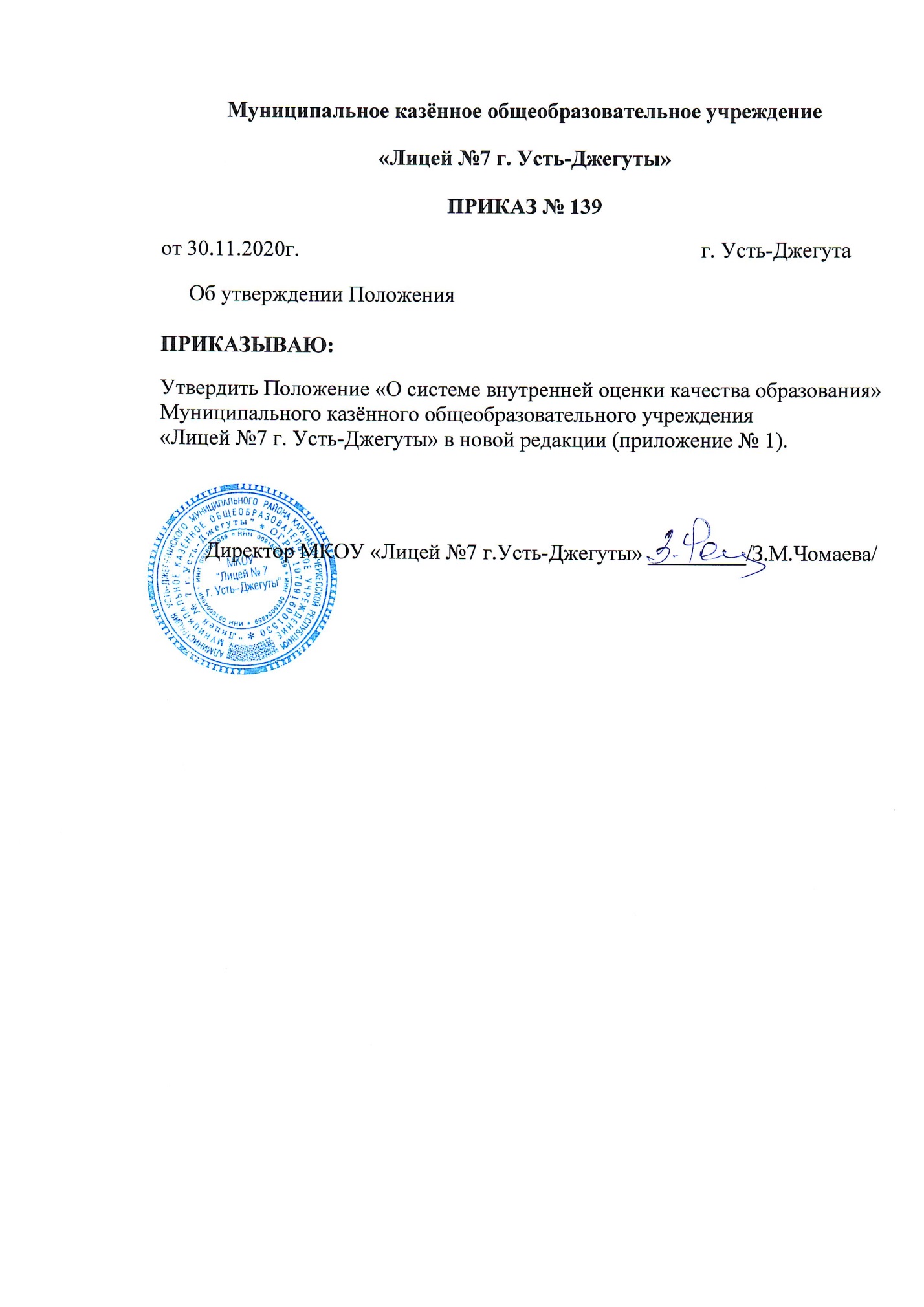 Приложение 1Положениео системе внутренней оценки качества образованияМуниципального казённого общеобразовательного учреждения«Лицей №7 г.Усть-Джегуты»1. Общие положения1.1. Настоящее «Положение о системе внутренней оценки качества образования» (далее - Положение) определяет цели, задачи, принципы внутренней системы оценки качества образования в Муниципальное казённое общеобразовательное учреждение «Лицей №7 г.Усть-Джегуты» (далее - Лицей), ее организационную и функциональную структуру, реализацию (содержание процедур контроля и экспертной оценки качества образования) и общественное участие в оценке и контроле качества образования.1.2.  Настоящее  Положение разработано на основании Федерального закона от 29.12.2012 № 273-ФЗ «Об образовании в Российской Федерации» статья 28 п.2, Типовым положением об общеобразовательном учреждении, Концепцией модернизации российского образования на период до 2010 года, Уставом образовательного учреждения и регламентирует порядок внутреннего мониторинга качества образования.1.3. Положение представляет собой нормативный документ, разработанный в соответствии с нормативными правовыми актами Российской Федерации, Уставом лицея и локальными актами, регламентирующими реализацию процедур контроля и оценки качества образования в школе.1.4. система оценки качества образования (далее- СОКО) представляет собой совокупность организационных структур, норм и правил, диагностических и оценочных процедур, обеспечивающих на единой основе оценку образовательных достижений обучающихся, эффективности образовательных программ с учетом запросов основных пользователей, результатов системы оценки качества образования.1.5. Основными пользователями результатов системы оценки качества образования лицея являются: педагоги, обучающиеся и их родители.1.6. Лицей обеспечивает проведение необходимых оценочных процедур. Разработку и внедрение модели системы оценки качества, обеспечивает оценку, учет и дальнейшее использование полученных результатов.1.7. Положение распространяется на деятельность всех педагогических работников лицея, осуществляющих профессиональную деятельность в соответствии с трудовыми договорами, в том числе на педагогических работников, работающих по совместительству.1.8 В настоящем Положении используются следующие термины:― Качество образования – комплексная характеристика образовательной деятельности и подготовки обучающегося, выражающая степень их соответствия образовательным стандартам.― Качество условий – это выполнение санитарно-гигиенических норм организации образовательного процесса; организация питания в школе; реализация мер по обеспечению безопасности обучающихся в организации образовательного процесса.― Образовательный стандарт − определяет обязательный минимум содержания образовательных программ, максимальный объем учебной нагрузки обучающихся, требования к уровню подготовки выпускников, требования к условиям реализации образовательного процесса.― Критерий – признак, на основании которого производится оценка, классификация оцениваемого объекта.― Мониторинг в системе образования – комплексное аналитическое отслеживание процессов, определяющих количественно-качественные изменения качества образования, результатом которого является выявление их соответствия законодательным, нормативно-правовым, инструктивно-методическим документам об образовании.― Экспертиза – всестороннее изучение и анализ состояния образовательного процесса, условий и результатов образовательной деятельности.― Измерение – оценка уровня образовательных достижений с помощью КИМов (контрольных работ, тестов, анкет и др.).1.9. Оценка качества образования осуществляется посредством:― системы внутришкольного контроля;― лицензирования;― государственной аккредитации;― государственной (итоговой) аттестации выпускников;― мониторинга качества образования.1.10. В качестве источников данных для оценки качества образования используются:― образовательная статистика;― промежуточная и итоговая аттестация;― мониторинговые исследования;― социологические опросы;― отчеты работников лицея;― посещение уроков и внеклассных мероприятий. 2. Основные цели, задачи и принципы системы оценки качества образования2.1. Цели системы оценки качества образования:― формирование единой системы диагностики и контроля состояния образования, обеспечивающей своевременное выявление факторов и изменений, влияющих на качество образования в школе;― получение объективной информации о функционировании и развитии системы образования в школе, тенденциях его изменения и причинах, влияющих на его уровень;― предоставление всем участникам образовательного процесса и общественности достоверной информации о качестве образования;- корректировка образовательного процесса по итогам внешней оценки  качества образования;― принятие обоснованных и своевременных управленческих решений по совершенствованию образования и повышение уровня информированности потребителей образовательных услуг при принятии таких решений;― прогнозирование развития образовательной системы лицея.2.2. Задачи системы оценки качества образования:― формирование единого понимания критериев качества образования и подходов к его измерению;― формирование системы аналитических показателей, позволяющей эффективно реализовывать основные цели оценки качества образования;― формирование ресурсной базы и обеспечение функционирования школьной образовательной статистики и мониторинга качества образования;― изучение и самооценка состояния развития и эффективности деятельности лицея;― определение степени соответствия условий осуществления образовательного процесса государственным требованиям;  ― определение степени соответствия образовательных программ с учетом запросов основных потребителей образовательных услуг нормативным требованиям;― обеспечение доступности качественного образования;― оценка уровня индивидуальных образовательных достижений обучающихся;- оценка уровня индивидуальных образовательных достижений обучающихся на основе анализа Всероссийских проверочных работ;― определение степени соответствия качества образования на различных ступенях обучения в рамках мониторинговых исследований качества образования государственным стандартам;― выявление факторов, влияющих на качество образования;― содействие повышению квалификации учителей, принимающих участие в процедурах оценки качества образования;― определение направлений повышения квалификации педагогических работников;― определение рейтинга и стимулирующих доплат педагогам;― расширение общественного участия в управлении образованием в школе;― содействие подготовке общественных экспертов, принимающих участие в процедурах оценки качества образования.2.3. Принципы, положенные в основу системы оценки качества образования:― объективности, достоверности, полноты и системности информации о качестве образования;― реалистичности требований, норм и показателей качества образования, их социальной и личностной значимости, учёта индивидуальных особенностей развития отдельных обучающихся при оценке результатов их обучения и воспитания;― открытости, прозрачности процедур оценки качества образования; преемственности в образовательной политике, интеграции в общероссийскую систему оценки качества образования;― доступности информации о состоянии и качестве образования для различных групп потребителей;― оптимальности использования источников первичных данных для определения показателей качества и эффективности образования (с учетом возможности их многократного использования);― инструментальности и технологичности используемых показателей (с учетом существующих возможностей сбора данных, методик измерений, анализа и интерпретации данных, подготовленности потребителей к их восприятию);― минимизации системы показателей с учетом потребностей разных уровней управления;― сопоставимости системы показателей с районными, региональными аналогами;― взаимного дополнения оценочных процедур, установление между ними взаимосвязей и взаимозависимости;― соблюдения морально-этических норм при проведении процедур оценки качества образования в лицее.3. Организационная и функциональная структура системы оценки качества образования3.1. Организационная структура, занимающаяся внутренней оценкой, экспертизой качества образования и интерпретацией полученных результатов, включает в себя: администрацию лицея, педагогический совет, методический совет лицея, методические объединения учителей-предметников, Управляющий совет, временные структуры (педагогический консилиум, комиссии и др.).3.2. Администрация лицея:― формирует блок локальных актов, регулирующих функционирование СОКО лицея и приложений к ним, утверждает приказом директора лицея и контролирует их исполнение;― разрабатывает мероприятия и готовит предложения, направленные на совершенствование системы оценки качества образования лицея, участвует в этих мероприятиях;― обеспечивает на основе образовательной программы проведение в школе контрольно-оценочных процедур, мониторинговых, социологических и статистических исследований по вопросам качества образования;― организует систему мониторинга качества образования в лицее, осуществляет сбор, обработку, хранение и представление информации о состоянии и динамике развития;― анализирует результаты оценки качества образования на уровне лицея;― организует изучение информационных запросов основных пользователей системы оценки качества образования;― обеспечивает условия для подготовки работников лицея и общественных экспертов по осуществлению контрольно-оценочных процедур;― обеспечивает предоставление информации о качестве образования на районный и региональный уровни системы оценки качества образования;― формирует информационно-аналитические материалы по результатам оценки качества образования (анализ работы лицея за учебный год, публичный доклад директора лицея, анализ Всероссийских проверочных работ);― принимает управленческие решения по развитию качества образования на основе анализа результатов, полученных в процессе реализации СОКО и комплексного анализ Всероссийских проверочных работ и государственной итоговой аттестации.3.3. Педагогический совет лицея:-  содействует определению стратегических направлений развития системы образования в лицее;- содействует реализации принципа общественного участия в управлении образованием в лицее;- инициирует и участвует в организации конкурсов образовательных программ, конкурсов педагогического мастерства, образовательных технологий;-- принимает участие:в формировании информационных запросов основных пользователей системы оценки качества образования лицея; в обсуждении системы показателей, характеризующих состояние и динамику развития системы образования;в экспертизе качества образовательных результатов, условий организации образовательного процесса в лицее; в оценке качества и результативности труда работников лицея, распределении выплат стимулирующего характера работникам и согласовании их распределения в порядке, установленном локальными актами лицея;- содействует организации работы по повышению квалификации педагогических работников, развитию их творческих инициатив;- заслушивает информацию и отчеты педагогических работников, доклады представителей организаций и учреждений, взаимодействующих со лицеем по вопросам образования и воспитания подрастающего поколения, в т. ч. сообщения о проверке соблюдения санитарно-гигиенического режима в школе, об охране труда, здоровья и жизни обучающихся и другие вопросы образовательной деятельности лицея;- принимает решение о перечне учебных предметов, выносимых на промежуточную аттестацию по результатам учебного года;- принимает решение о внесении изменений в  процедуры проведения текущей, тематической, промежуточной оценки обучающихся для оценки несформированных умений, видов деятельности, характеризующих достижение планируемых результатов освоения основной образовательной программы начального общего и основного общего образования, которые содержатся в контрольно-измерительных материалах по учебным предметам.3.4. Методический совет лицея:― участвует в разработке модели СОКО на уровне ОУ;― координирует функционирование системы оценки качества образования на уровне ОУ;― обсуждает и принимает коллегиальные решения по стратегическим вопросам оценки качества образования;― планирует мероприятия в области оценки качества образования на уровне образовательного учреждения.― участвует в разработке методики оценки качества образования и системы показателей, характеризующих состояние и динамику развития лицея;― участвует в разработке критериев оценки результативности профессиональной деятельности педагогов лицея;― осуществляет текущий контроль успеваемости и промежуточной аттестации обучающихся,― проводит мониторинговые исследования;― анализирует результаты исследований и вырабатывает рекомендации по устранению отмеченных недостатков;- анализирует результаты внешней оценки качества образования( Всероссийские проверочные работы, государственная итоговая атестация за курс основного общего и среднего общего образования);― готовит предложения для администрации по выработке управленческих решений по результатам оценки качества образования на уровне лицея.3.5.Методическое объединение учителей-предметников:― анализирует результаты мониторинга и намечает пути устранения отмеченных недостатков;― определяет и анализирует уровень учебных достижений учащихся по предметам по результатам контрольных срезов, четвертных, экзаменационных и итоговых оценок;― намечает пути повышения степени обученности учащихся;― своевременно предоставляет информацию;-  корректировка рабочих программ  учебных предметов, курсов внеурочной деятельности;- контроль за разработкой индивидуальных образовательных маршрутов учителей-предметников. 3.6. Классный руководитель:― определяет уровень воспитанности каждого ученика на основе субъективной оценки при наблюдении;― своевременно доводит итоги до сведения учащихся и родителей;― анализирует динамику развития личности каждого учащегося;― разрабатывает и предлагает учащимся, родителям рекомендации по самооценке результатов воспитания;― своевременно предоставляет информацию. 3.7 Управляющий Совет лицея:  -  участвует в обсуждении и заслушивает руководителей лицея по реализации СОКО; -  дает оценку деятельности   педагогов лицея по достижению запланированных результатов в реализации программы развития лицея. 4. Реализация внутреннего мониторинга качества образования4.1. Реализация внутреннего мониторинга качества образования осуществляется на основе нормативных правовых актов Российской Федерации, регламентирующих реализацию всех процедур контроля и оценки качества образования.4.2. Мероприятия по реализации целей и задач внутренней системе оценки качества образования планируются и осуществляются на основе проблемного анализа образовательного процесса лицея, определения методологии, технологии и инструментария оценки качества образования.4.3. Предметом системы оценки качества образования являются:― качество образовательных результатов обучающихся (степень соответствия индивидуальных образовательных достижений и результатов освоения обучающимися образовательных программ государственному и социальному стандартам);― качество организации образовательного процесса: доступность образования, условия комфортности получения образования, материально-техническое обеспечение образовательного процесса, организация питания;― качество основных и дополнительных образовательных программ, принятых и реализуемых в лицее, условия их реализации;― воспитательная работа;― профессиональная компетентность педагогов, их деятельность по обеспечению требуемого качества результатов образования;― эффективность управления качеством образования и открытость деятельности лицея;― состояние здоровья обучающихся.4.4. Процедуры и экспертная оценка качества образования.4.4.1. Оценка качества образовательных результатов обучающихся включает в себя:― единый государственный экзамен для выпускников 11-ых классов;― государственную (итоговую) аттестацию выпускников 9-ых классов в новой форме;― промежуточную и текущую аттестацию обучающихся;― городские  диагностические работы по предметам;  ― мониторинговые исследования качества знаний обучающихся по метапредметным умениям и навыкам;- текущая¸ тематическая  и промежуточная оценка планируемых результатов образовательной программы  начального общего и основного общего образования, которые содержатся в контрольно-измерительных материалах проверочной работы по к учебным предметам;- Всероссийские проверочные работы;― участие и результативность в школьных, городских, региональных и др. предметных олимпиадах, конкурсах, соревнованиях;― мониторинговое исследование обучающихся 1-ых классов «Изучение готовности к обучению в лицее»;― мониторинговое исследование сформированности  умений, видов деятельности, характеризующих  достижение планируемых результатов освоения  основной образовательной программы начального общего и основного общего образования обучающихся 4-9-ых классов;― мониторинговое исследование обученности и адаптации обучающихся 5-ых и 10-ых классов.4.4.2. Оценка качества организации образовательного процесса включает в себя:― результаты лицензирования и государственной аккредитации;― эффективность механизмов самооценки и внешней оценки деятельности путем анализа ежегодных публичных докладов;― программно-информационное обеспечение, наличие Интернета, эффективность его использования в учебном процессе;― оснащенность учебных кабинетов современным оборудованием, средствами обучения и мебелью;― обеспеченность методической и учебной литературой;― оценку соответствия службы охраны труда и обеспечение безопасности (ТБ, ОТ, ППБ, производственной санитарии, антитеррористической безопасности, требования нормативных документов);― оценку состояния условий обучения нормативам и требованиям СанПиН;― оценку отсева обучающихся на всех ступенях обучения и сохранение контингента обучающихся;― анализ результатов дальнейшего трудоустройства выпускников;― оценку открытости лицея для родителей и общественных организаций (анкетирование родителей).4.4.3. Оценка системы дополнительного образования включает в себя:― степень соответствия программ дополнительного образования нормативным требованиям;― реализация направленности программ дополнительного образования, заявленной в лицензии;― доля обучающихся (%), охваченных дополнительным образованием.4.4.4. Оценка качества воспитательной работы включает в себя:― степень вовлеченности в воспитательный процесс педагогического коллектива и родителей;― качество планирования воспитательной работы;― охват обучающихся таким содержанием деятельности, которая соответствует их интересам и потребностям;― наличие детского самоуправления;― удовлетворенность обучающихся и родителей воспитательным процессом;― исследование уровня воспитанности обучающихся;― положительная динамика количества правонарушений и преступлений обучающихся;― результативность  профилактической работы с детьми «группы риска».4.4.5. Оценка профессиональной компетентности педагогов и их деятельности по обеспечению требуемого качества образования включает в себя:― аттестацию педагогов;― отношение и готовность к повышению педагогического мастерства (систематичность прохождения курсов, участие в работе городских методических объединений и т.д.);― знание и использование современных педагогических методик и технологий;― образовательные достижения учащихся;― соответствие сформированности  универсальных учебных действий и результативности Всероссийских проверочных работ;― подготовку и участие в качестве экспертов ЕГЭ, аттестационных комиссий, жюри и т.д.;― участие в профессиональных конкурсах разного уровня.4.4.6. Оценка качества  управления включает в себя:- степень удовлетворенности уровнем образовательных услуг всех участников образовательного процесса; -  количество рекламаций, благодарностей в адрес образовательного учреждения;  -  степень соответствия полученных результатов деятельности лицея прогнозируемым результатам;  - соответствие системы управления и контроля задачам развития образовательного учреждения. 4.4.7. Оценка здоровья учащихся включает в себя:― наличие медицинского кабинета и его оснащенность;― регулярность и качество проведения санитарно-эпидемиологических профилактических мероприятий;― оценку заболеваемости обучающихся, педагогических и других работников лицея;― оценку эффективности оздоровительной работы (здоровьесберегающие программы, режим дня, организация отдыха и оздоровления детей в каникулярное время);― оценку состояния физкультурно-оздоровительной работы;― диагностику состояния здоровья обучающихся.4.5. Критерии измерения уровня достижений результатов деятельности лицея (источником расчета являются данные статистики).4.5.1.Внутренняя оценка образовательных результатов по ступеням образования:― доля обучающихся, которые учатся на «4» и «5»;― доля обучающихся, которые участвуют в конкурсах, олимпиадах, научно-практических конференциях;― доля обучающихся, оставленных на повторный год обучения;― доля учащихся 9-х классов, получивших документ об основном общем образовании;― доля учащихся 9-х классов, получивших документ об основном общем образовании особого образца;― доля учащихся 11-х классов, получивших документ о среднем общем образовании;― доля учащихся 11-х классов, получивших документ об среднем общем образовании особого образца;― доля обучающихся, продолживших обучение в 10-м классе в своей школе.4.5.2.Внешняя оценка образовательных результатов:― результаты независимой оценки выпускников средней лицея (результаты ЕГЭ по предметам);― результаты независимой аттестации выпускников 9-го класса (результаты ГИА);― результаты независимого комплексного исследования качества общего образования;― результаты Всероссийских проверочных работ;― уровень освоения стандарта (доля выпускников, сдавших ЕГЭ по русскому языку и математике ниже установленного минимума);― доля обучающихся, участвующих в районных, городских и всероссийских предметных олимпиадах;― доля обучающихся, победивших в предметных олимпиадах.4.5.3.Инновационный потенциал учителей:― доля учителей, которые используют современные педагогические технологии;― доля учителей, которые используют ИКТ на уроках;― доля педагогических работников, имеющих первую квалификационную категорию;― доля педагогических работников, имеющих высшую квалификационную категорию;  ― доля педагогических работников, прошедших курсы повышения квалификации;― доля педагогических работников, выступавших на районных и городских мероприятиях;― доля педагогических работников, принимавших участие в конкурсах педагогического мастерства «Учитель года», «Классный руководитель года» и др.4.5.4. Здоровье обучающихся:― соотношение доли детей, по группам здоровья, до поступления в лицей и в возрасте 15 лет;― доля обучающихся, которые занимаются в спортивных секциях.4.5.5. Социализация обучающихся― доля выпускников, не работающих и не продолживших обучение, к численности выпускников;― доля обучающихся, состоящих на учете в ОПДН, КДН к общей численности обучающихся;― доля выпускников, поступивших в учебные заведения начального профессионального образования, средне специального профессионального образования;― доля выпускников, поступивших в ВУЗы на контрактной основе;― доля выпускников, поступивших в ВУЗы на бюджетной основе.4.5.6. Готовность родителей к участию в управлении лицеем:― доля родителей, участвующих в «жизни лицея».4.5.7. Соответствие требованиям к условиям обучения:― укомплектованность педагогическими кадрами, имеющими необходимую квалификацию, по каждому из предметов учебного плана;― соответствие нормам и требованиям СанПиН;― наличие дополнительного образования, количество программ дополнительного образования;― наличие столовой для организации горячего питания в соответствии с утвержденными нормами;― наличие оборудованного медицинского кабинета.4.6. Проведение оценки качества образования устанавливается Уставом лицея и решением педагогического совета; субъекты оценочной деятельности, формы результатов оценивания, а также номенклатура показателей и параметров качества устанавливаются в рабочих программах по предметам.4.7. Диагностические и оценочные процедуры в рамках СОКО проводятся с привлечением профессиональных и общественных экспертов (экспертных сообществ)4.8. Гласность и открытость результатов оценки качества образования осуществляется путем предоставления информации:• основным потребителям результатов внутренней системы оценки качества образования;• средствам массовой информации через публичный доклад директора лицея;• размещение аналитических материалов, результатов оценки качества образования на официальном сайте лицея.